ПРОЄКТ    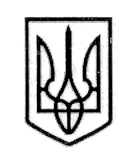 У К Р А Ї Н А СТОРОЖИНЕЦЬКА МІСЬКА РАДА ЧЕРНІВЕЦЬКОГО РАЙОНУ ЧЕРНІВЕЦЬКОЇ ОБЛАСТІВИКОНАВЧИЙ КОМІТЕТР І Ш Е Н Н Я  23  травня 2023 року                                                                         		№                                                     Керуючись Законом України «Про місцеве самоврядування в Україні», Цивільним Кодексом України, Правилами опіки та піклування, затвердженими наказом Державного комітету України у справах сім’ї та молоді, Міністерства освіти України, Міністерства охорони здоров’я України, Міністерства праці та соціальної політики України, розглянувши заяву Горілого Романа Олександровича , 20.08.1986 р.н., жителя с.Заболоття, вул. Буковинська, буд. 20.Виконавчий комітет міської ради вирішив:  1.  Затвердити висновок опікунської ради при виконавчому комітеті Сторожинецької міської ради  про доцільність призначення опікуном громадянина Горілого Романа Олександровича, 20.08.1986 р.н., жителя м. Рогатин, пл. Роксолани, буд. 25, кв. 5, Івано-Франківської області, Івано-Франківського району (фактично проживає без реєстрації в с.Заболоття, вул. Буковинська, буд. 20), над громадянкою Гаврелюк Анною Дмитрівною, 21.12.1961 р.н., жителькою с.Заболоття, вул. Буковинська, буд. 23, Чернівецької області, Чернівецького району ( протокол засідання опікунської ради № 3 від 11.05.2023 р.)  2.   Про прийняття рішення повідомити заявника.             Продовження рішення виконавчого комітету від 23 травня 2023 року №   3. Начальнику відділу документообігу та контролю Миколі БАЛАНЮК забезпечити оприлюднення рішення на офіційному  веб-сайті Сторожинецької міської ради Чернівецького району Чернівецької області.    4.   Дане рішення набуває чинності з моменту оприлюднення.       5.  Контроль за виконанням даного рішення покласти на першого заступника Сторожинецького міського голови Ігоря БЕЛЕНЧУКА         Сторожинецький міський голова                                   Ігор МАТЕЙЧУК Начальник відділу  документообігу та контролю	Микола БАЛАНЮК                                                                                                               Затверджено                                                                         рішення виконавчого комітету                                                                                           Сторожинецької міської ради                                                                                                           від 23 травня 2023 року №___ВИСНОВОКопікунської ради при виконавчому комітеті Сторожинецької міськоїради, щодо надання суду подання органами опіки та піклуваання про доцільність призначення  опікуном громадянина Горілого Романа Олександровича , 20.08.1986 р.н., над громадянкою Гаврелюк Анною Дмитрівною, 21.12.1961 р.н..       Розглянувши заяву громадянина Горілого Романа Олександровича, 20.08.1986 р.н., жителя м. Рогатин, вул. Роксолани, буд. 25, Івано-Франківської області, Івано-Франківського району (фактично проживає без реєстрації в с.Заболоття, вул. Буковинська, буд. 20), над громадянкою Гаврелюк Анною Дмитрівною, 21.12.1961 р.н., жителькою с.Заболоття, вул. Буковинська, буд. 23, встановлено, що Гаврелюк Анна Дмитрівна є особою з інвалідністю І групи, підгрупи «А» з дитинства з діагнозом: легка розумова відсталість. Внаслідок вищевказаного діагнозу особа з інвалідністю, Гаврелюк А.Д., 1961 р.н., не усвідомлює значення своїх дій, та не може керувати ними, а тому потребує постійного стороннього догляду.       Також, відповідно до довідки про склад сім’ї № 229 від 11.04.2023 року, наданої Новобросковецьким старостинським округом, Сторожинецької міської ради, Чернівецької області, Чернівецького району, в складі сім’ї Гаврелюк А.Д., 1961 р.н., близьких родичів не зазначено. Згідно довідки про склад сім’ї № 495 від 14.04.2023 року, яку надала Рогатинська міська рада Івано-Франківської області, Івано-Франківського району, громадянин Горілий Р.О., 1986 р.н., зареєстрований за адресою: м. Рогатин, пл.Роксолани, буд.25, кв.5, але фактично не проживає за місцем реєстрації. Фактичне місце проживання підтверджене довідкою № 128 від 04.04.2023 року, наданою Новобросковецьким старостинським округом.        Відповідно до п.1 ст.60 Цивільного Кодексу України, суд встановлює опіку над фізичною особою у разі визнання її недієздатною.      Відповідно до п.1 ст.39 Цивільного кодексу України, фізична особа може бути визнана судом недієздатною, якщо вона внаслідок хронічного, стійкого психічного розладу не здатна усвідомлювати значення своїх дій та (або) керувати ними. На даний час опікунській раді не надано будь-які дані, що Гаврелюк А.Д., 1961 р.н.,  визнана недієздатною та їй необхідно призначити опікуна.            Виходячи з наведеного, опікунська рада при виконавчому комітеті Сторожинецької міської  ради вважає, що відсутні будь-які підстави для надання суду подання органом опіки та піклування про доцільність призначення опікуном Горілого Р.О., 1986 р.н., та вирішила відмовити Горілому Р.О. в наданні вищевказаного подання до суду.Перший заступник міського голови, Голова опікунської ради 				                     Ігор БЕЛЕНЧУК